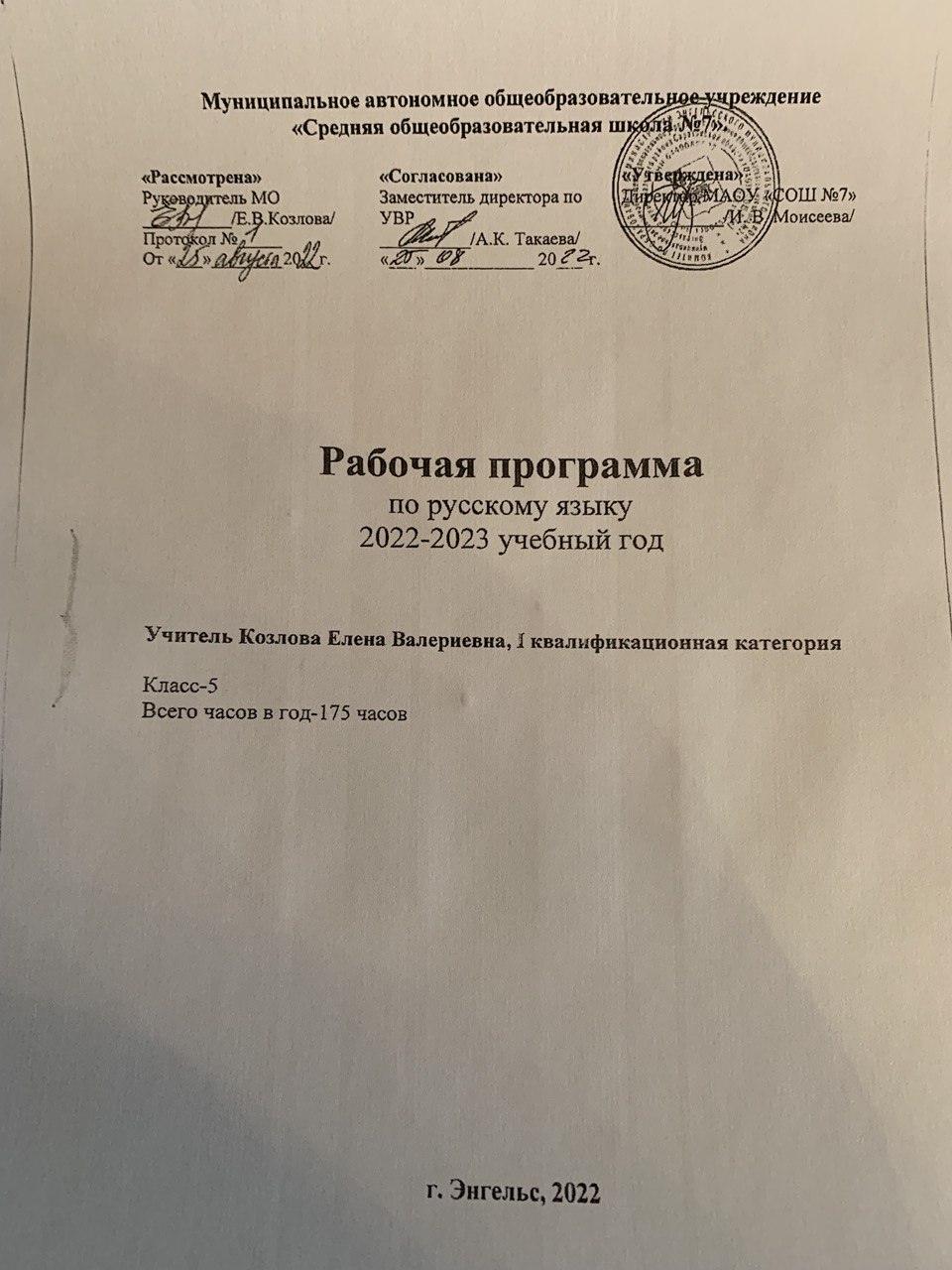          Настоящая рабочая программа по русскому языку написана на основании    следующих нормативных и методических документов:1.Федерального закона «Об образовании в Российской Федерации» № 273 от 29.12.2012 года.2. Рабочая программа разработана в соответствии с требованиями ФГОС основного общего образования, утвержденного приказом Министерства образования и науки РФ № 1897 от 17.12.2010 г. и в соответствии с приказом №1577 от 31.12.2015г Министерства образования и науки РФ «О внесении изменений в ФГОС ООО, утвержденных приказом Министерства образования и науки РФ  № 1897 от 17.12.2010г. 3. Рабочая программа на основе примерной программы для общеобразовательных учреждений по русскому языку под редакцией М.Т.Баранова, Т.А. Ладыженской, Н.М, Шанского (5-9 классы). 4. Образовательной программы общего образования МАОУ «СОШ № 7» г.Энгельса.5. Учебного плана МАОУ «СОШ № 7» г.Энгельса. Примерная рабочая программа по русскому языку  для 5 класса ориентирована на УМК под редакцией Шанского Н.М.  ( Предметная линия учебников Л.А. Тростенцовой, Т.А. Ладыженской, А.Д.Дейкиной, О.М. Александровой,  5-9 классы – М.: Просвещение, 2016г.)          Примерная рабочая программа позволит учителю реализовать в процессе преподавания русского языка современные подходы к формированию личностных, метапредметных и предметных результатов обучения, сформулированных в Федеральном государственном образовательном стандарте основного общего образования; определить обязательную (инвариантную) часть содержания учебного курса по русскому языку; определить и структурировать планируемые результаты обучения и содержание учебного предмета «Русский язык» по годам обучения в соответствии с ФГОС ООО (утв. приказом Министерства образования и науки РФ от 17 декабря 2010 г. № 1897, с изменениями и дополнениями от 29 декабря 2014 г., 31 декабря 2015 г., 11 декабря 2020 г.); Примерной основной образовательной программой основного общего образования (в редакции протокола № 1/20 от 04.02.2020 федерального  учебно-методического  объединения по общему образованию); Примерной программой воспитания (одобрена решением федерального учебно-методического объединения по общему образованию, протокол от 2 июня 2020 г.№ 2/20).                                          ПОЯСНИТЕЛЬНАЯ ЗАПИСКАЛичностные  и   метапредметные   результаты   представлены с учётом особенностей преподавания русского языка в основной общеобразовательной школе с учётом методических традиций построения  школьного  курса  русского  языка,  реализованных в большей части входящих в Федеральный перечень УМК по русскому языку.ОБЩАЯ ХАРАКТЕРИСТИКА УЧЕБНОГО ПРЕДМЕТА«РУССКИЙ ЯЗЫК»Русский язык — государственный язык Российской Федерации, язык межнационального общения народов России, национальный язык русского народа. Как государственный язык и язык межнационального общения русский язык является средством коммуникации всех народов Российской Федерации, основой их социально-экономической, культурной и духовной консолидации.Высокая функциональная значимость русского языка и выполнение им функций государственного языка и языка межнационального общения важны для каждого жителя России, независимо от места его проживания и этнической принадлежности. Знание русского языка и владение им в разных формах его существования и функциональных разновидностях, понимание его стилистических особенностей и выразительных возможностей, умение правильно и эффективно использовать русский язык в различных сферах и ситуациях общения определяют успешность социализации личности и возможности её самореализации в различных жизненно важных для человека областях.Русский язык, выполняя свои базовые функции общения и выражения мысли, обеспечивает межличностное и социальное взаимодействие людей, участвует в формировании сознания, самосознания и мировоззрения личности,  является  важнейшим средством хранения и передачи информации, культурных традиций, истории русского и других народов России.Обучение русскому языку в школе направлено на совершенствование нравственной и коммуникативной культуры ученика, развитие его интеллектуальных и творческих способностей, мышления, памяти и воображения, навыков самостоятельной учебной деятельности, самообразования.Содержание обучения русскому языку ориентировано также на развитие функциональной грамотности как интегративного умения человека читать, понимать тексты, использовать информацию текстов разных форматов, оценивать её, размышлять о ней, чтобы достигать своих целей, расширять свои знания и возможности, участвовать в социальной жизни. Речевая и текстовая деятельность является системообразующей доминантой школьного курса русского языка. Соответствующие умения и навыки представлены в перечне метапредметных и предметных результатов обучения, в содержании обучения (разделы «Язык и речь», «Текст», «Функциональные разновидности языка»).ЦЕЛИ ИЗУЧЕНИЯ УЧЕБНОГО ПРЕДМЕТА «РУССКИЙ ЯЗЫК»Целями изучения русского языка по программам основного общего образования являются:осознание и проявление общероссийской гражданственности, патриотизма, уважения к русскому языку как государственному языку Российской Федерации и языку межнационального общения; проявление сознательного отношения к языку как к общероссийской ценности, форме выражения и хранения духовного богатства русского и других народов России, как к средству общения и получения знаний в разных сферах человеческой деятельности; проявление уважения к общероссийской и русской культуре, к культуре и языкам всех народов Российской Федерации;овладение русским языком как инструментом личностного развития, инструментом формирования социальных взаимоотношений, инструментом преобразования мира;овладение знаниями о русском языке, его устройстве и закономерностях функционирования, о стилистических ресурсах русского языка; практическое овладение нормами русского литературного языка и речевого этикета; обогащение активного и потенциального словарного запаса и использование в собственной речевой практике разнообразных грамматических средств; совершенствование орфографической и пунктуационной грамотности; воспитание стремления к речевому самосовершенствованию;совершенствование речевой деятельности, коммуникативных умений, обеспечивающих эффективное взаимодействие с окружающими людьми в ситуациях формального и неформального межличностного и межкультурного общения; овладение русским языком как средством получения различной информации, в том числе знаний по разным учебным предметам; совершенствование мыслительной деятельности, развитие универсальных   интеллектуальных   умений   сравнения,   ана-лиза, синтеза, абстрагирования, обобщения, классификации, установления определённых закономерностей и правил, конкретизации и т. п. в процессе изучения русского языка;развитие функциональной грамотности: умений осуществлять информационный поиск, извлекать и преобразовывать необходимую информацию, интерпретировать, понимать и использовать тексты разных форматов (сплошной, несплошной текст, инфографика и др.); освоение стратегий и тактик информационно-смысловой переработки текста, овладение способами понимания текста, его назначения, общего смысла, коммуникативного намерения автора; логической структуры, роли языко- вых средств.МЕСТО УЧЕБНОГО ПРЕДМЕТА «РУССКИЙ ЯЗЫК» В УЧЕБНОМ ПЛАНЕВ соответствии с Федеральным государственным образовательным стандартом основного общего образования учебный предмет «Русский язык» входит в предметную область «Русский язык и литература» и является обязательным для изучения.Содержание учебного предмета «Русский язык», представленное в Примерной рабочей программе, соответствует ФГОС ООО, Примерной основной образовательной программе основного общего образования.Учебным планом на  изучение  русского  языка  отводится 714 часов, из них  в 5 классе — 175 часов (5 часов в неделю)СОДЕРЖАНИЕ УЧЕБНОГО ПРЕДМЕТА«РУССКИЙ ЯЗЫК»5 КЛАССОбщие сведения о языкеБогатство и выразительность русского языка. Лингвистика как наука о языке.Основные разделы лингвистики.Язык и речьЯзык и речь. Речь устная и письменная, монологическая и диалогическая, полилог.Виды речевой деятельности (говорение, слушание, чтение, письмо), их особенности.Создание устных монологических высказываний на основе жизненных наблюдений, чтения научно-учебной, художественной и научно-популярной литературы.Устный пересказ прочитанного  или  прослушанного  текста, в том числе с изменением лица рассказчика.Участие в диалоге на лингвистические темы (в рамках изученного) и темы на основе жизненных наблюдений.Речевые формулы приветствия, прощания, просьбы, благодарности.Сочинения различных видов с опорой на жизненный и читательский опыт, сюжетную картину (в том числе сочинения- миниатюры).Виды аудирования: выборочное, ознакомительное, детальное. Виды чтения: изучающее, ознакомительное, просмотровое,поисковое.ТекстТекст и его основные признаки. Тема и главная мысль текста. Микротема текста. Ключевые слова.Функционально-смысловые типы речи: описание, повествование, рассуждение; их особенности.Композиционная структура текста. Абзац как средство членения текста на композиционно-смысловые части.Средства связи предложений и частей текста: формы слова, однокоренные слова, синонимы, антонимы, личные местоимения, повтор слова.Повествование как тип речи. Рассказ.Смысловой анализ текста: его композиционных особенностей, микротем и абзацев, способов и средств связи предложений в тексте; использование языковых средств выразительности (в рамках изученного).Подробное, выборочное и сжатое изложение содержания прочитанного или прослушанного текста. Изложение содержания текста с изменением лица рассказчика.Информационная переработка текста: простой и сложный план текста.Функциональные разновидности языкаОбщее представление о функциональных разновидностях языка (о разговорной речи, функциональных стилях, языке художественной литературы).СИСТЕМА ЯЗЫКАФонетика. Графика. ОрфоэпияФонетика и графика как разделы лингвистики.Звук как единица языка. Смыслоразличительная роль звука. Система гласных звуков.Система согласных звуков.Изменение звуков в речевом потоке. Элементы фонетической транскрипции.Слог. Ударение. Свойства русского ударения. Соотношение звуков и букв.Фонетический анализ слова.Способы обозначения [й’], мягкости согласных. Основные выразительные средства фонетики.Прописные и строчные буквы.Интонация, её функции. Основные элементы интонации.ОрфографияОрфография как раздел лингвистики.Понятие «орфограмма». Буквенные и небуквенные орфограммы.Правописание разделительных ъ и ь.ЛексикологияЛексикология как раздел лингвистики.Основные способы толкования лексического значения слова (подбор однокоренных слов; подбор синонимов и антонимов); основные способы разъяснения значения слова (по контексту, с помощью толкового словаря).Слова однозначные и многозначные. Прямое и переносное значения слова. Тематические группы слов. Обозначение родовых и видовых понятий.Синонимы. Антонимы. Омонимы. Паронимы.Разные виды лексических словарей (толковый словарь, словари синонимов, антонимов, омонимов, паронимов) и их роль в овладении словарным богатством родного языка.Лексический анализ слов (в рамках изученного).Морфемика. ОрфографияМорфемика как раздел лингвистики.Морфема как минимальная значимая единица языка. Основа слова. Виды морфем (корень, приставка, суффикс, окончание).Чередование звуков в морфемах (в том числе чередование гласных с нулём звука).Морфемный анализ слов.Уместное использование слов с суффиксами оценки в собственной речи.Правописание корней с безударными проверяемыми, непроверяемыми гласными (в рамках изученного).Правописание корней с проверяемыми, непроверяемыми, непроизносимыми согласными (в рамках изученного).Правописание ё — о после шипящих в корне слова. Правописание неизменяемых на письме приставок и приста-вок на -з (-с).Правописание ы — и после приставок. Правописание ы — и после ц.Морфология. Культура речи. ОрфографияМорфология как раздел грамматики. Грамматическое значение слова.Части речи как лексико-грамматические разряды слов. Система частей речи в русском языке. Самостоятельные и служебные части речи.Имя существительноеИмя существительное как часть речи. Общее грамматическое значение, морфологические признаки и синтаксические функции имени существительного. Роль имени существительного в речи.Лексико-грамматические разряды имён существительных по значению, имена существительные собственные и нарицательные; имена существительные одушевлённые и неодушевлённые.Род, число, падеж имени существительного. Имена существительные общего рода.Имена существительные, имеющие форму только единственного или только множественного числа.Типы склонения имён существительных. Разносклоняемые имена существительные. Несклоняемые имена существительные.Морфологический анализ имён существительных.Нормы произношения, нормы постановки ударения, нормы словоизменения имён существительных.Правописание собственных имён существительных. Правописание ь на конце имён существительных после ши-пящих.Правописание безударных окончаний имён существительных.Правописание о — е (ё) после шипящих и ц в суффиксах и окончаниях имён существительных.Правописание суффиксов -чик- — -щик-; -ек- — -ик- (-чик-) имён существительных.Правописание корней с чередованием а // о: -лаг- — -лож-;-раст-  —  -ращ-  —  -рос-;  -гар-  —  -гор-,  -зар-  —  -зор-;-клан- — -клон-, -скак- — -скоч-.Слитное и раздельное написание не с именами существительными.Имя прилагательноеИмя прилагательное как часть речи. Общее грамматическое значение, морфологические признаки и синтаксические функции имени прилагательного. Роль имени прилагательного в речи. Имена прилагательные полные и краткие, их синтаксиче-ские функции.Склонение имён прилагательных. Морфологический анализ имён прилагательных.Нормы словоизменения, произношения имён прилагательных, постановки ударения (в рамках изученного).Правописание безударных окончаний имён прилагательных. Правописание о — е после шипящих и ц в суффиксах и окон-чаниях имён прилагательных.Правописание кратких форм имён прилагательных с основой на шипящий.Слитное и раздельное написание не с именами прилагательными.ГлаголГлагол как часть речи. Общее грамматическое значение, морфологические признаки и синтаксические функции глагола. Роль глагола в словосочетании и предложении, в речи.Глаголы совершенного и несовершенного вида, возвратные и невозвратные.Инфинитив и его грамматические свойства. Основа инфинитива, основа настоящего (будущего простого) времени глагола.Спряжение глагола.Нормы словоизменения глаголов, постановки ударения в глагольных формах (в рамках изученного).Правописание корней с чередованием е // и: -бер- — -бир-,-блест- — -блист-, -дер- — -дир-, -жег- — -жиг-, -мер- —-мир-, -пер- — -пир-, -стел- — -стил-, -тер- — -тир-.Использование ь как показателя грамматической формы в инфинитиве, в форме 2-го лица единственного числа после шипящих.Правописание -тся и -ться в глаголах, суффиксов -ова- —-ева-, -ыва- — -ива-.Правописание безударных личных окончаний глагола. Правописание гласной перед суффиксом -л- в формах про-шедшего времени глагола.Слитное и раздельное написание не с глаголами.Синтаксис. Культура речи. ПунктуацияСинтаксис как раздел грамматики. Словосочетание и предложение как единицы синтаксиса.Словосочетание и его признаки. Основные виды словосочетаний по морфологическим свойствам главного слова (именные, глагольные, наречные). Средства связи слов в словосочетании.Синтаксический анализ словосочетания.Предложение и его признаки. Виды предложений по цели высказывания и эмоциональной окраске. Смысловые и интонационные особенности повествовательных, вопросительных, побудительных; восклицательных и невосклицательных предложений.Главные члены предложения (грамматическая основа). Подлежащее и морфологические средства его выражения: именем существительным или местоимением в именительном падеже, сочетанием имени существительного в форме именительного падежа с существительным или местоимением в форме творительного падежа с предлогом; сочетанием имени числительно- го в форме именительного падежа с существительным в форме родительного падежа. Сказуемое и морфологические средства его выражения: глаголом, именем существительным, именем прилагательным.Тире между подлежащим и сказуемым.Предложения распространённые и нераспространённые. Второстепенные члены предложения: определение, дополнение, обстоятельство. Определение и типичные средства его выражения. Дополнение (прямое и косвенное) и типичные средства его выражения. Обстоятельство, типичные средства его выражения, виды обстоятельств по значению (времени, места, образа действия, цели, причины, меры и степени, условия, уступки).Простое осложнённое предложение. Однородные члены предложения, их роль в речи. Особенности интонации предложений с однородными членами. Предложения с однородными членами (без союзов, с одиночным союзом и, союзами а, но, однако, зато, да (в значении и), да (в значении но). Предложения с обобщающим словом при однородных членах.Предложения с обращением, особенности интонации. Обращение и средства его выражения.Синтаксический анализ простого и простого осложнённого предложений.Пунктуационное оформление предложений, осложнённых однородными членами, связанными бессоюзной связью, одиночным союзом и, союзами а, но, однако, зато, да (в значении и), да (в значении но).Предложения простые и сложные. Сложные предложения с бессоюзной и союзной связью. Предложения сложносочинённые и сложноподчинённые (общее представление, практическое усвоение).Пунктуационное оформление сложных предложений, состоящих из частей, связанных бессоюзной связью и союзами и, но, а, однако, зато, да.Предложения с прямой речью.Пунктуационное оформление предложений с прямой речью. Диалог.Пунктуационное оформление диалога на письме. Пунктуация как раздел лингвистики.Количество часов, отведённых на практическую часть и контроль           Календарно-тематическое планирование 5 класс русский языкПредметы / классы5-йРусский языкДиктант8Изложение2Сочинение2№ урокаТема урокаКол-во часов по темеПланФактПримечаниеВведениеВведениеВведениеВведениеВведениеВведение1Ваш учебникВводный урок12Язык и человек. Язык и культура. Язык и его единицы13 Стили речи1Повторение материала, изученного в начальной школе  18  +  3Повторение материала, изученного в начальной школе  18  +  3Повторение материала, изученного в начальной школе  18  +  3Повторение материала, изученного в начальной школе  18  +  3Повторение материала, изученного в начальной школе  18  +  3Повторение материала, изученного в начальной школе  18  +  34Звуки и буквы. Произношение и правописание15Орфограмма16Правописание проверяемых безударных гласных в корне слова17Правописание непроверяемых безударных гласных в корне слова18Правописание проверяемых согласных в корне слова19Правописание непроизносимых согласных в корне слова110Буквы И, У, А после шипящих111Разделительные Ъ и Ь112Раздельное написание предлогов113Развитие речи. Текст, тема текста114Части речи. Самостоятельные и служебные части речи115Глагол. Тся- и ться в глаголах. 116-17Личные окончания глаголов218Имя существительное119Имя прилагательное120Развитие речи. Сочинение по картине А.Пластова «Летом»121Местоимение 122 Основная мысль текста123Повторение материала по разделу124Контрольный диктант №1 .Орфография. Пунктуация.1Синтаксис. Пунктуация. Культура речи     24+3Синтаксис. Пунктуация. Культура речи     24+3Синтаксис. Пунктуация. Культура речи     24+3Синтаксис. Пунктуация. Культура речи     24+3Синтаксис. Пунктуация. Культура речи     24+3Синтаксис. Пунктуация. Культура речи     24+325-26Синтаксис.  ПунктуацияСловосочетание, виды словосочетаний227Разбор словосочетания128Предложение129Развитие речи. Сжатое изложение130Виды предложений по цели высказывания.Восклицательные предложения131Члены предложения Главные члены предложения. Подлежащее132Сказуемое 133Тире между подлежащим и сказуемым134Нераспространённые и распространённые члены предложенияВторостепенные члены135Дополнение136Определение 137Обстоятельство138Предложения с однородными членами139Знаки препинания в предложениях с однородными членами140Предложения с обращением141Развитие речи. Письмо142Синтаксический разбор простого предложения143Развитие речи. Сочинение по картине Ф.П.Решетникова «Опять двойка»144Сложные предложения145Сложные предложенияЗнаки препинания в сложном предложении146Синтаксический разбор сложного предложения147Прямая речьЗнаки препинания в предложениях с прямой речью148Знаки препинания в предложениях с прямой речью149Диалог150Урок- зачёт по теме «Синтаксис и пунктуация»151Контрольная работа № 2. Синтаксис и пунктуация1Фонетика. Графика Орфоэпия. Орфография. Культура речи     10+3Фонетика. Графика Орфоэпия. Орфография. Культура речи     10+3Фонетика. Графика Орфоэпия. Орфография. Культура речи     10+3Фонетика. Графика Орфоэпия. Орфография. Культура речи     10+3Фонетика. Графика Орфоэпия. Орфография. Культура речи     10+3Фонетика. Графика Орфоэпия. Орфография. Культура речи     10+352Фонетика. Гласные и согласные звуки. Чередование гласных и согласных звуков153Твёрдые и мягкие согласные.154Развитие речи. Повествование155Звонкие и глухие согласные. 156Графика. Алфавит157Развитие речи. Сочинение-описание предмета158Обозначение мягкости согласного звука с помощью мягкого знака159Двойная роль букв Е, Ё, Ю, Я160Орфоэпия161Фонетический разбор слова162Повторение по теме «Фонетика. Графика. Орфоэпия»163Тест. Фонетика.164Развитие речи.  Описание предметов, изображенных на картине1Лексика. Культура речи    8+2Лексика. Культура речи    8+2Лексика. Культура речи    8+2Лексика. Культура речи    8+2Лексика. Культура речи    8+2Лексика. Культура речи    8+265Слово и его лексическое значение166Однозначные и многозначные слова167Прямое и переносное значение слова168Омонимы169Синонимы170Антонимы171Повторение по теме «Лексика»172-73Развитие речи. Сочинение-описание по картине И.Э. Грабаря «Февральская лазурь»274Контрольная работа № 3.Лексика.1Морфемика. Орфография. Культура речи     21+3Морфемика. Орфография. Культура речи     21+3Морфемика. Орфография. Культура речи     21+3Морфемика. Орфография. Культура речи     21+3Морфемика. Орфография. Культура речи     21+3Морфемика. Орфография. Культура речи     21+375Морфема – наименьшая значимая часть слова. Изменение и образование слова176Окончание. 177Основа слова178Развитие речи. Сочинение по личным впечатлениям в жанре письма179Корень слова180-81Развитие речи. Рассуждение282Суффикс183Приставка184Чередование звуков. Беглые гласные. Варианты морфем185Морфемный разбор слова186Правописание гласных и согласных в приставках187-88Буква З-С на конце приставок289Буквы О-А в корне -ЛАГ-  -ЛОЖ-190-91Буквы О-А в корне-РАСТ-  -РОС-292-93Буквы О-Ё после шипящих в корне слова294-95Буквы Ы-И после Ц296Повторение по теме «Морфемика. Орфография»197Тест. Морфемика198Работа над ошибками теста по теме «Морфемика»1Морфология. Орфография. Культура речи. Имя существительное - 22 часаМорфология. Орфография. Культура речи. Имя существительное - 22 часаМорфология. Орфография. Культура речи. Имя существительное - 22 часаМорфология. Орфография. Культура речи. Имя существительное - 22 часаМорфология. Орфография. Культура речи. Имя существительное - 22 часаМорфология. Орфография. Культура речи. Имя существительное - 22 часа99Самостоятельные и служебные части речи. 1100-101Имя существительное как часть речи2102Развитие речи. Доказательство в рассуждении1103Имена существительные одушевлённые и неодушевлённые1104-405Имена существительные собственные и нарицательные2106Морфологический разбор1107Род имён существительных1108Имена существительные, имеющие форму только множественного числа1109Имена существительные, имеющие форму только единственного числа1110Три склонения имён существительных. Падеж имён существительных1111-112Правописание гласных в падежных окончаниях существительных в единственном числе2113-114Развитие речи. Изложение с изменением лица2115Множественное число имён существительных1116-117Правописание О-Е после шипящих и Ц в окончаниях существительных2118Повторение по теме «Имя существительное»1119Систематизация знаний по теме «Имя существительное»1120Контрольный диктант № 4 Имя существительное.1Имя прилагательное -  14Имя прилагательное -  14Имя прилагательное -  14Имя прилагательное -  14Имя прилагательное -  14Имя прилагательное -  14121-122Имя прилагательное как часть речи2123-124Правописание гласных в падежных окончаниях прилагательных2125-126Развитие речи. Описание животного.Изложение 2127Окончания имён прилагательных после шипящих и Ц1128Прилагательные полные и краткие1129Правописание кратких прилагательных1130Развитие речи. Сочинение- описание животного на основе его изображения1131Морфологический разбор прилагательного1132Повторение по теме «Имя прилагательное»1133Контрольный диктант № 5.Имя прилагательное. 1134Анализ контрольного диктанта по теме «Имя прилагательное»1135Развитие речи. Художественное описание животного на основе наблюдений. 1Глагол  -  27Глагол  -  27Глагол  -  27Глагол  -  27Глагол  -  27Глагол  -  27136Глагол как часть речи1137Правописание НЕ с глаголами1138Развитие речи. Рассказ1139-140Неопределённая форма глагола2141Правописание -тся  и  -ться в глаголах1142-143Виды глагола2144-145Буквы Е-И в корнях с чередованием2146Развитие речи. Невыдуманный рассказ1147Время глагола Прошедшее время1148Настоящее время1149Будущее время1150-151Спряжение глагола2152-153Правописание безударных личных окончаний глаголов2154Морфологический разбор глагола1155Мягкий знак после шипящих в глаголах 2-го лица единственного числа1156-157Развитие речи. Сочинение в жанре репортажа2158-159Повторение по теме «Глагол»2160Урок-зачёт по теме «Глагол»1161Контрольный диктант № 7. Глагол.1162Анализ контрольного диктанта по теме «Глагол»1Повторение и систематизация материала, изученного в 5 классе – 9 часов+ 4 резервПовторение и систематизация материала, изученного в 5 классе – 9 часов+ 4 резервПовторение и систематизация материала, изученного в 5 классе – 9 часов+ 4 резервПовторение и систематизация материала, изученного в 5 классе – 9 часов+ 4 резервПовторение и систематизация материала, изученного в 5 классе – 9 часов+ 4 резервПовторение и систематизация материала, изученного в 5 классе – 9 часов+ 4 резерв163Орфограммы в приставках и корнях1164-165Орфограммы в окончаниях2166Пунктуация. Однородные члены предложения1167Прямая речь1168Сложное предложение1169Комплексный анализ текста1170Контрольный диктант № 8.Орфография.Пунктуация.1171Анализ ошибок, допущенных в контрольной работе по теме «Орфография.Пунктуация»1172-175Резервные уроки4